INFORME DE ASISTENCIA POR CANALES DE ATENCIÓN CAJA DE LA VIVIENDA POPULAR MES DE ABRIL DE 2018SERVICIO AL CIUDADANOFecha: (7 de mayo del 2018)El proceso de Servicio al Ciudadano de la Caja de la Vivienda Popular informa la trazabilidad realizada a los ciudadanos que asistieron durante el mes de abril a la entidad con el fin de recibir información de los servicios o realizar algún trámite que brinda la entidad. La información aquí plasmada para canal presencial fue obtenida de la herramienta SIMA, la cual permite registrar y caracterizar a cada uno de los ciudadanos que ingresan a la Caja de la Vivienda Popular; digitando los datos personales como los nombres y apellidos, cedula de ciudadanía, dirección de residencia, teléfono de contacto, género, etc. El ingreso de estos datos facilita a cada una de las áreas de la entidad, individualizar a cada ciudadano y así poder registrar su solicitud, actualizar sus datos o buscar el estado de su proceso. En iguales condiciones se realiza el registro para el canal telefónico a través de la herramienta SIMA al momento de recibir las llamadas por la línea del conmutador (0) o las extensiones 160, 161, 163, 164 y 165, las cuales son atendidas o trasladadas dependiendo del tema que indique el ciudadano. CANAL PRESENCIALDurante el periodo comprendido entre el 1 y el 30 de abril, se prestó la orientación y el direccionamiento a 3742 ciudadanos con un promedio diario de 178. 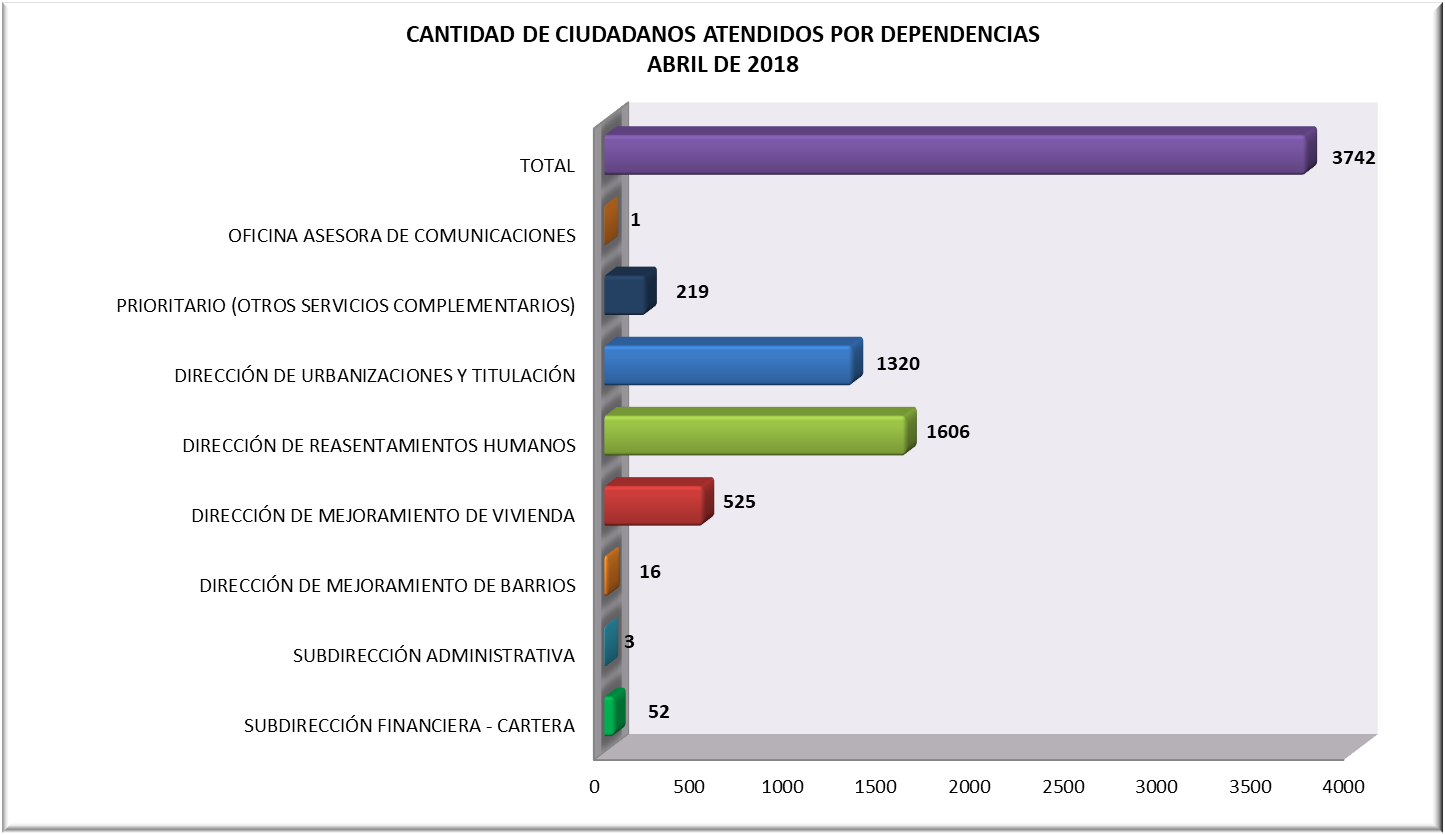 Cantidad de ciudadanos atendidos por dependenciaFuente: SIMAAnalizando la asistencia durante abril se puede observar que el mayor número de ciudadanos fue para el área misional de Reasentamientos Humanos con un 42,92 por ciento de asistencia del total de ciudadanos que se acercan a la entidad, en segundo lugar, se encuentra la Dirección de Urbanización y Titulaciones con un 35,3 por ciento de asistencia y en tercer lugar la Dirección de Mejoramiento de Vivienda con un 14,03 por ciento.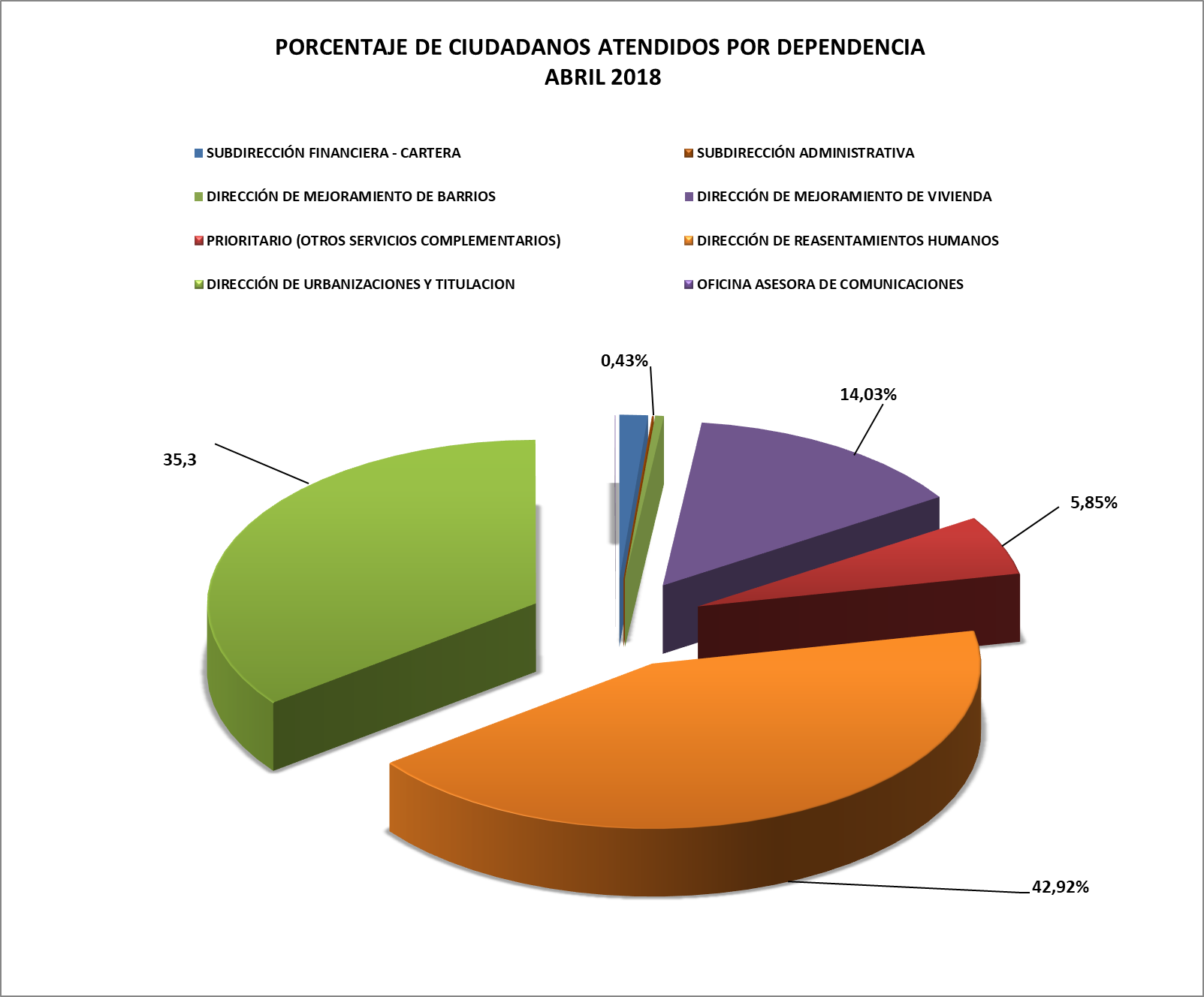 Porcentaje de ciudadanos atendidos por dependenciaFuente: SIMA DETALLE DE LA ATENCIÓN POR EL CANAL PRESENCIAL DE LAS DIFERENTES DEPENDENCIASDirección de Reasentamientos Humanos Analizando la asistencia durante el mes de abril se puede observar que el mayor número de ciudadanos fue para el área misional de Reasentamientos con un 42,92 por ciento que equivale a 1606 ciudadanos de los cuales solicitan información sobre: Temas de consultaFuente: SIMA Dirección de Urbanizaciones y TitulaciónCon referencia al programa de Urbanizaciones y Titulación 1320 ciudadanos con un 35,3 por ciento se acercaron a solicitar información sobre:Temas de consultaFuente: SIMA Dirección de Mejoramiento de ViviendaEl área misional de Mejoramiento de Vivienda recibió el 14,03 por ciento equivalente a 525 ciudadanos. De los 525 ciudadanos en un 99,23 por ciento solicitaron información sobre mejoramiento de vivienda en condiciones físicas y de habitabilidad en los asentamientos humanos priorizados en áreas urbanas, buscando mejorar sus condiciones de habitabilidad, en la operación del Subsidio Distrital de Vivienda en Especie (SDVE). El otro 0,77 por ciento solicitaron información sobre la obtención de licencias de construcción o actos reconocimiento en el área urbana.Temas de consultaFuente: SIMA Dirección de Mejoramiento de BarriosEl 0,43 por ciento equivalente a 16 ciudadanos que se acercaron al área de Servicio al ciudadano, solicitando información sobre el programa de Mejoramiento de Barrios en su mayoría a Juntas de Acción Comunal solicitando información en qué estado se encuentran los procesos para mejoras e información sobre la Construcción de “Obras de intervención física a Escala Barrial” - Parques, andenes, calles, vías peatonales, plazoletas. Para mayor ampliación cuando correspondía se remitieron directamente a la dependencia. Subdirección Financiera - Cartera	La Subdirección Financiera atendió a 52 ciudadanos equivalentes al 1,39 por ciento los cuales se acercaron para trámites como acuerdos de pago, impresión de talonarios, información del estado del crédito y solicitudes de paz y salvos con la entidad.Temas de consultaFuente: SIMA Atención prioritariaDe los 3742 ciudadanos que se acercaron a la entidad a realizar algún trámite el 5,85 por ciento equivalente a 219 ciudadanos, se les brindó atención prioritaria, con referencia a personas adultas mayores, mujeres en embarazo, mujeres lactantes, discapacitados entre otros solicitando información general de los programas misionales y la Subdirección Financiera. Temas de consultaFuente: SIMA Se evidencia que de los 219 ciudadanos con atención prioritaria en el mes de abril los adultos mayores son quienes se acercan en mayor demanda a las instalaciones de la CVP con un registro de 142 asistencias, seguido de Mujeres lactantes con 25 asistencias y, por último, otras categorías con 24 asistencias.Temas de consultaFuente: SIMA CANAL TELEFÓNICO El Canal Telefónico en la línea (571) 3494520 es atendido por los contratistas de Servicio al Ciudadano, donde se recibe la llamada y se trasfiere directamente a las extensiones de cada una de las dependencias de la Caja de Vivienda Popular, una vez realizada esta operación, se registra la llamada en el sistema de información SIMA; donde se evidencio en el mes de abril del año 2018 se recibieron 261 llamadas.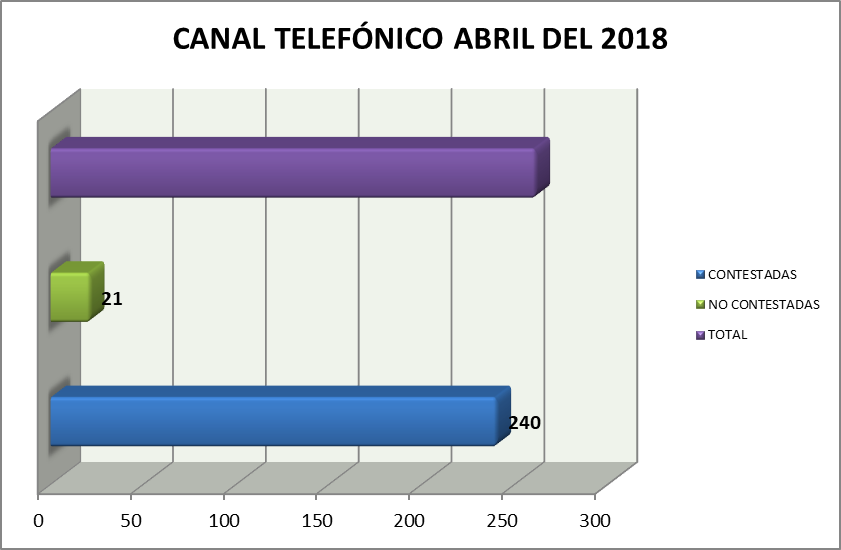 Llamadas contestadas y no contestadas– abril 2018Fuente: SIMASe evidencia que fueron contestadas el 92 por ciento de las llamadas fueron contestadas por el área a las cuales fueron conmutadas y el 8 por ciento de llamadas no fueron contestadas. También se observa que el área con más llamadas recibidas es Dirección de Reasentamientos Humanos con 51 por ciento de los registros, seguida Dirección de Urbanizaciones y Titulación con 27 por ciento y Dirección de Mejoramiento de Vivienda con 21 por ciento. 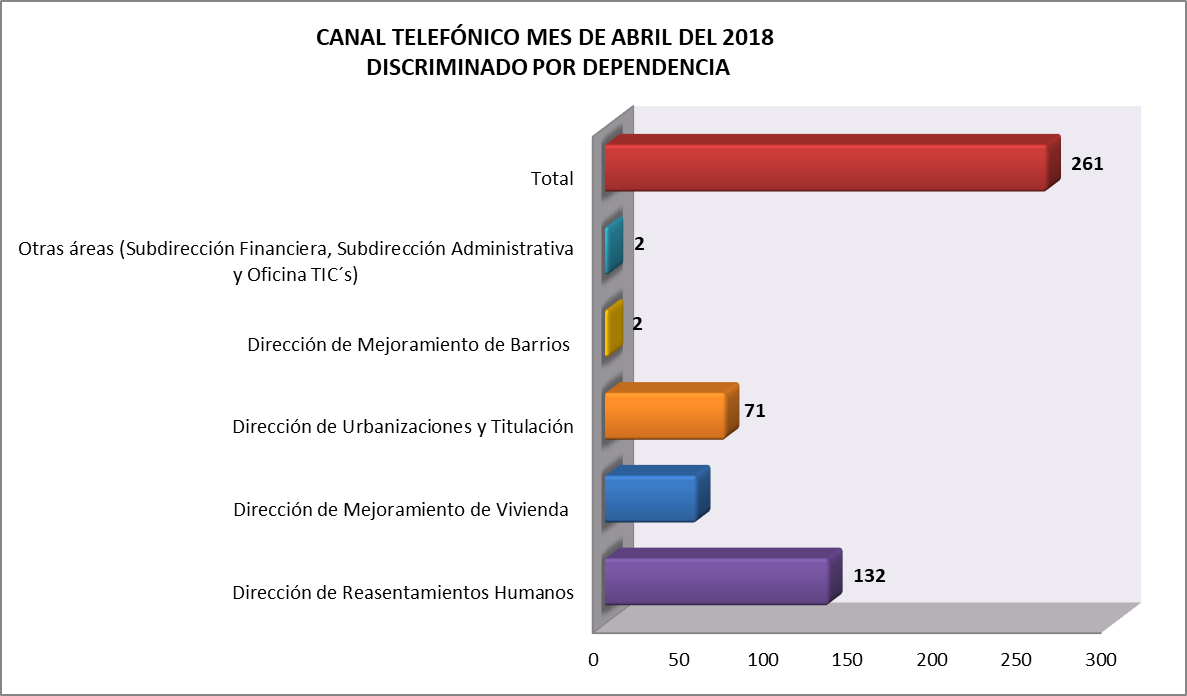 Informe conmutador del mes de abril discriminado por dependencias.Fuente: SIMA CAMILO ERNESTO CHACÓN OROZCODirector de Gestión Corporativa y CIDProyectó: Angela Rocío Díaz Morales - Contratista (045 de 2018)Revisó:    Roberto Carlos Narváez Cortés - Contratista (047 de 2018)                Cesar Arbey Combita Cáceres - (Profesional Especializado-N-222-05)                Darryn Calderón Trujillo -  Contratista (281 de 2018)DIRECCIÓN DE REASENTAMIENTOS HUMANOSDIRECCIÓN DE REASENTAMIENTOS HUMANOSTRAMITE Y/ O SERVICIOCIUDADANOS ATENDIDOSCertificado de vinculación11Desembolso de mejoras134Entrega vivienda3Estado del proceso1386Ingreso al programa5Negociación vivienda usada6Radicación de Contrato de arrendamiento14Relocalización transitoria (pago)23Respuesta radicada23Selección de vivienda1Total1606DIRECCIÓN DE URBANIZACIONES Y TITULACIÓNDIRECCIÓN DE URBANIZACIONES Y TITULACIÓNTRAMITE Y/ O SERVICIOCIUDADANOS ATENDIDOSRadicación de Cancelación de Hipoteca y Condiciones Resolutorias621Solicitar la escrituración por primera vez27Información General del Programa672Total1320DIRECCIÓN DE MEJORAMIENTO DE VIVIENDADIRECCIÓN DE MEJORAMIENTO DE VIVIENDATRAMITE Y/ O SERVICIOCIUDADANOS ATENDIDOSAsistencia Técnica 4Información General de Mejoramiento de Vivienda521Total525SUBDIRECCIÓN FINANCIERA (CARTERA)SUBDIRECCIÓN FINANCIERA (CARTERA)TRAMITE Y/ O SERVICIOCIUDADANOS ATENDIDOSExpedición de Paz y Salvos 11Información estado de cuenta25Información General sobre el proceso4Impresión de talonarios12Total52PRIORITARIO (OTROS SERVICIOS COMPLEMENTARIOS)PRIORITARIO (OTROS SERVICIOS COMPLEMENTARIOS)TRAMITE Y/ O SERVICIOCIUDADANOS ATENDIDOSSubdirección Financiera - Cartera1Dirección Mejoramiento de Vivienda25Dirección de Reasentamientos Humanos160Dirección de Urbanizaciones y Titulación33Total219TIPO DE ATENCIÓN PRIORITARIA (OTROS SERVICIOS COMPLEMENTARIOS)TIPO DE ATENCIÓN PRIORITARIA (OTROS SERVICIOS COMPLEMENTARIOS)TRAMITE Y/ O SERVICIOCIUDADANOS ATENDIDOSAdultos Mayores 142Discapacitados / as (No certificados)3Discapacitados / as (Certificados)12Mujeres Embarazadas13Mujeres Lactantes25Ninguna de las anteriores (otras categorías)24Total219